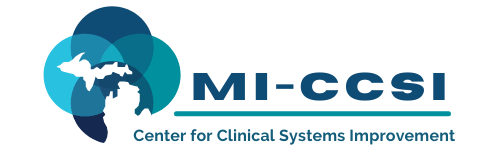 Michigan Center for Clinical Systems Improvement233 E. Fulton Street, Suite 20Grand Rapids, MI 49503CERTIFICATE OF PARTICIPATIONThis certifies that:(Name of Participant)has participated in the educational activity entitled:  SUD Learning Collaborative Series:  Complex Cases & Trust Building(Title of CME Activity)    	January 21, 2022 		 	(Virtual) Grand Rapids, Michigan                                                         	             	       (Date of Activity)		                                            	 (City/State of Activity)and is awarded up to 2 credits. The AAFP has reviewed SUD Learning Collaborative Series, and deemed it acceptable for AAFP credit. Term of approval is from 12/10/2021 to 12/09/2022. Physicians should claim only the credit commensurate with the extent of their participation in the activity. 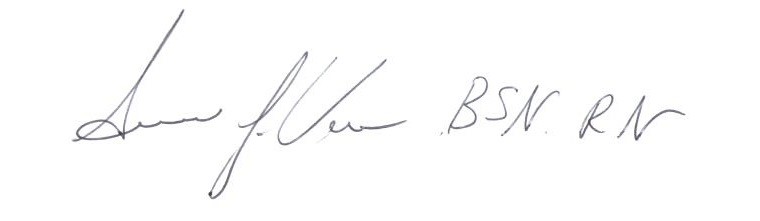 To Be Completed by Participant:		           				I participated in   credits of this CME activity.												_____________________________________	 ____________________________   _____________				Signature of CME Activity Director          Participant’s Signature            	        		   Date							        01/21/2022			        